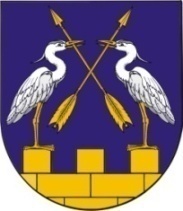 КОКШАЙСКАЯ СЕЛЬСКАЯ       МАРИЙ ЭЛ РЕСПУБЛИКЫСЕ         АДМИНИСТРАЦИЯ  ЗВЕНИГОВО МУНИЦИПАЛ                                            ЗВЕНИГОВСКОГО       РАЙОНЫН КОКШАЙСК           МУНИЦИПАЛЬНОГО РАЙОНА ЯЛ КУНДЕМ          РЕСПУБЛИКИ МАРИЙ ЭЛ АДМИНИСТРАЦИЙЖЕ                      ПОСТАНОВЛЕНИЕ 			                           ПУНЧАЛ16 марта 2023 года  № 49О порядке установления особого противопожарного режима на территории Кокшайского сельского поселения В соответствии с федеральными законами от 21 декабря 1994 г. № 69-ФЗ «О пожарной безопасности», от 06 октября 2003 г. № 131-ФЗ «Об общих принципах организации местного самоуправления в Российской Федерации», руководствуясь п. 5.1, Положения о Кокшайской сельской администрации Звениговского муниципального района Республики Марий Эл, Кокшайская сельская администрация ПОСТАНОВЛЯЕТ:1.	Утвердить прилагаемый Порядок установления особого противопожарного режима на территории Кокшайского сельского поселения согласно приложению 1.2.	Утвердить Перечень оснований для установления особого противопожарного режима на территории Кокшайского сельского поселения  согласно приложению 2.3.	Утвердить Перечень дополнительных требований пожарной безопасности, действующих в период особого противопожарного режима на территории Кокшайского сельского поселения  согласно приложению 3.4. Постановление от 20.10.2018 года № 170 «О порядке установления противопожарного режима в случае повышения пожарной опасности на территории муниципального образования «Кокшайское сельское поселение» признать утратившим силу.5.	Контроль за исполнением настоящего постановления возложить на главного специалиста Кокшайской сельской администрации Иванову Л.Н.5.	Настоящее постановление вступает в силу после обнародования и подлежит  размещению на  официальном сайте Администрации Звениговского муниципального района в информационно-телекоммуникационной сети «Интернет» -   www.admzven.ru.Порядок установленияособого противопожарного режима на территорииКокшайского сельского поселенияВ случае повышения пожарной опасности, а также условий, перечисленных в «Перечне оснований для установления особого противопожарного режима на территории Кокшайского сельского поселения», глава Кокшайской сельской администрации своим распоряжением устанавливает особый противопожарный режим на территории Кокшайского сельского поселения.Решение о введении особого противопожарного режима на территории Кокшайского сельского поселения принимается по предложению комиссии по предупреждению и ликвидации чрезвычайных ситуаций и обеспечению пожарной безопасности Звениговского муниципального района (далее - КЧС и ОПБ).Особый противопожарный режим может быть введен как на всей территории Кокшайского сельского поселения, так и его части в пределах границ населенного пункта, садоводческих, огороднических, дачных некоммерческих объединений граждан и т.д.В распоряжении об установлении особого противопожарного режима указывается:обстоятельства, послужившие основанием для введения особого противопожарного режима;границы территории, на которой устанавливается особый противопожарный режим;время начала установления особого противопожарного режима;срок, на который устанавливается особый противопожарный режим;перечень дополнительных требований пожарной безопасности, вводимых в целях обеспечения особого противопожарного режима;должностные лица и органы, ответственные за осуществление конкретных мероприятий в период действия особого противопожарного режима, пределы полномочий этих органов и должностных лиц.В случае необходимости принятия экстренного решения об установлении особого противопожарного режима на территории Кокшайского сельского поселения, по указанию главы Кокшайской сельской администрации решение о введении особого противопожарного режима на территории Кокшайского сельского поселения может быть принято на заседании КЧС и ОПБ Кокшайского сельского поселения.Разработку комплекса мер, направленных на устранение повышенной опасности и контроль за их выполнением осуществляет Кокшайская сельская администрация, руководствуясь Перечнем дополнительных требований пожарной безопасности, действующих в период особого противопожарного режима в соответствии с приложением 3. При этом назначается должностное лицо, ответственное за организацию выполнения требований пожарной безопасности и координацию действий сил и средств на указанной территории.Постановление об установлении особого противопожарного режима является обязательным для исполнения гражданами, организациями не зависимо от форм собственности и ведомственной принадлежности находящимися на территории Кокшайского сельского поселения.Информация о введении особого противопожарного режима незамедлительно доводится до сведения населения Кокшайского сельского поселения через средства массовой информации, иными способами, позволяющими эффективно и своевременно уведомить все слои населения, независимо от их социального положения._________________________________________Переченьоснований для установления особого противопожарного режимана территории Кокшайского сельского поселения1. Повышение пожарной опасности в результате наступления неблагоприятных климатических условий, в том числе:- повышение температуры воздуха до +300C и выше в течение семи суток;- понижение температуры воздуха до -30 0C и ниже в течение семи суток;- сильный ветер (в том числе смерчи и шквалы) со скоростью ветра в порывах 30 и более метров в секунду.2. Увеличение количества пожаров или случаев гибели, травмирования на пожарах людей на 15% и более по сравнению с показателями прошлого года.3. Возникновение массовых пожаров на территории муниципального района (более 5 в день в течение 3 дней и более).4. Крупные аварии на предприятиях и других потенциально-опасных объектах ставящие под угрозу жизнь и здоровье граждан, требующие немедленных действий по предупреждению или тушению пожаров и связанных с ними первоочередных аварийно-спасательных работ.5. Осложнение обстановки с лесными пожарами, угрожающими нормальной деятельности предприятий и граждан, создающими реальную угрозу жизни и здоровью людям, уничтожения их имущества.6. Возникновение 4-го или 5-го класса пожарной опасности в лесах по условиям погоды в соответствии с приказом Министерства сельского хозяйства РФ от 16 декабря 2008 г. № 532 «Об утверждении классификации природной пожарной опасности лесов и классификации пожарной опасности в лесах по условиям погоды, а также требований к мерам пожарной безопасности в лесах в зависимости от целевого назначения лесов, показателей природной пожарной опасности в лесах по условиям погоды».7. При других обстоятельствах, требующих неотложных мер по защите населения, организации тушения пожаров и проведению аварийно-спасательных работ._________________________________________Переченьдополнительных требований пожарной безопасности,действующих в период особого противопожарного режима на территории Кокшайского сельского поселения В рамках обеспечения особого противопожарного режима разрабатываются и проводятся следующие мероприятия:1. Организуется наблюдение за противопожарным состоянием соответствующих территорий и в прилегающих к ним зонам, путем патрулирования профилактическими группами, в которые включаются работники администрации, работники организаций, добровольные пожарные, граждане Российской Федерации, сотрудники ОМВД, Росгвардии, МЧС России (по согласованию).2. Предусматриваются мероприятия, исключающие возможность переброса огня от природных, ландшафтных пожаров в населенные пункты, на здания и сооружения (устройство защитных противопожарных полос, удаление сухой растительности и др.).3. Предусматривается комплекс работ по дополнительному устройству, очистке и обновлению защитных (минерализованных) полос в местах примыкания лесных массивов, полей, болот к территориям населенных пунктов, садоводческих, огороднических и дачных некоммерческих объединений граждан и отдельно стоящим объектам, расположенным в непосредственной близости от них.4. Организуется круглосуточное дежурство имеющихся подразделений добровольной пожарной охраны и пожарной (приспособленной для целей пожаротушения) техники;5. Организуется проверка готовности систем связи и оповещения населения в случае возникновения пожаров, чрезвычайных ситуаций.6. Организуется незамедлительное оповещение населения о возникших пожарах.7. Обеспечивается запас воды для целей пожаротушения.8. Информируются в установленном законодательством порядке уполномоченные органы о нарушениях требования пожарной безопасности и о мерах по их соблюдению.9. Руководителям организаций не зависимо от форм собственности и ведомственной принадлежности рекомендуется при установлении особого противопожарного режима:- организовать круглосуточное дежурство имеющихся подразделений добровольной пожарной охраны (дружины) и пожарной (приспособленной для целей пожаротушения) техники;- предусматривать использование для целей пожаротушения, имеющуюся водовозную и землеройную технику, а также техники для эвакуации людей (в том числе обеспечение ее водительским составом и горюче-смазочными материалами);- обеспечивать запасы воды для целей пожаротушения;- принимать меры по уборке сухой травы, иного горючего мусора с территорий, прилегающих к границам предприятий, организаций и учреждений;- осуществлять иные мероприятия, связанные с решением вопросов содействия пожарной охране при тушении пожаров.10. Гражданам рекомендуется предусмотреть дополнительный запас первичных средств пожаротушения и противопожарного инвентаря (бочки с водой, лопаты, ведра, ломы, багры и т.п.).11. Организуется привлечение общественных организаций для проведения противопожарной пропаганды среди населения по соблюдению правил пожарной безопасности.12. Проведение с наступлением зимнего периода своевременной очистки от снега дорог, подъездов к жилым домам, организациям (объектам).13. На время действия особого противопожарного режима запрещается (мероприятия выбираются в соответствии со складывающейся обстановкой):разведение костров и выжигание сухой растительности, сжигание мусора, за исключением работ, проводимых по противопожарному обустройству лесов;приготовление пищи на открытом огне, углях, в том числе с использованием устройств и сооружений для приготовления пищи на углях, за исключением приготовления пищи в помещениях зданий, предназначенных для оказания услуг общественного питания, а также в зонах для приготовления и приема пищи;проведение огневых и других пожароопасных работ вне постоянных мест их проведения, за исключением работ по устранению аварий;посещение мест отдыха в лесных массивах;отжиг стерни и сухой травы;посещение гражданами лесов;проведение определенных видов деятельности на отдельных участках лесного фонда и не входящих в лесной фонд территориях (вырубка леса, охота и рыболовство)._________________________________________Глава администрацииП.Н.НиколаевПриложение   1к постановлению Кокшайской сельской администрации от 16 марта 2023 года № 49Приложение   2к постановлению Кокшайской сельской администрации от 16.03.2023 № 49Приложение   3к постановлению к постановлению Кокшайской сельской администрации от 16.03.2023 № 49